УТВЕРЖДАЮ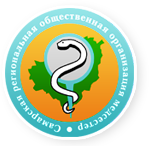 Президент СРООМС___________Косарева Н.Н.«    «__________2017  г
Отчет работы специализированной  секцииСамарской региональной общественной организациимедицинских сестер«Сестринское дело в первичном здравоохранении»за 2017 год Председатель специализированной секции СРООМС «Сестринское дело в первичном здравоохранении»                    Пудовинникова Л.Ю.№п/пМероприятия СрокисполненияОтветственный Выполнено дата, место проведения, название печатного издания.Организационные мероприятия, повышение квалификацииОрганизационные мероприятия, повышение квалификацииОрганизационные мероприятия, повышение квалификацииОрганизационные мероприятия, повышение квалификацииОрганизационные мероприятия, повышение квалификации1Участие секции в мероприятиях  и научно – практических конференциях проводимых СРООМС, взаимодействие со всеми специализированными секциями.В течение года, по плану СРООМСЧлены секцииУчастие на конференциях согласно плану СРООМС:2Заседание секции «Сестринское дело в первичном здравоохранении»1 раз в полугодиеПредседатель секцииАпрель 2017.,Сентябрь 2017г.3Составление отчета о работе секции и плана на следующий годЕжегодноПредседатель секцииНоябрь 2017г4Участие в организации Акций милосердия во Всемирный день больного (11февраля) на уровне амбулаторно – поликлинического звенаФевраль 2017г.Члены секции, Руководители сестринских служб МОСГКП№15;11.02.2017г5Организация областной научно-практической конференции по Первичному здравоохранениюОктябрь 2017г.По плануСРООМС,Председатель и члены секции11.10.2017г.6Участие в подготовке  и проведении аттестации и сертификации медицинских сестер амбулаторно-поликлинических учреждений.Согласно плану СОЦПКЧлены секции, Руководители сестринских служб МОЕжемесячно после 25числа, кроме июля и августа7Организация и проведение комплексных перекрестных проверок и аудитов амбулаторно-поликлинических учреждений города и области. Анализ дефектов практической деятельности медицинских сестер возникших в результате аудитов в МО.Согласно плану и (или) заявок.Председатель и члены секции, Руководители сестринских служб МОСГКП№15, СГП№1, СКП№38Ориентационная работа по целевому набору среди студентов медицинских колледжей.Январь-мартСогласно графика: «День открытых дверей»Члены секции, Руководители сестринских служб МОЯнварь, мартИздательская деятельность, участие в конкурсах Издательская деятельность, участие в конкурсах Издательская деятельность, участие в конкурсах Издательская деятельность, участие в конкурсах Издательская деятельность, участие в конкурсах 1Подготовка статей в журналы: «Медицинская сестра», «Сестринское дело»,«Главная медицинская сестра»,  и др. В течение годаПредседатель и члены секции, Руководители сестринских служб МОМедицинская сестра2Организация и участие в объявленных конкурсах,   профессионального конкурса «Лучший по профессии», участие во Всероссийском конкурсе «Лучший специалист со средним медицинским и фармацевтическим образованием».Согласно приказу МЗ Самарской области и приказу МЗ РФ и др.По планам СРООМС, СамГМУ ИСО,СОЦПКПредседатель и члены секции, Руководители сестринских служб МОВ  МО, май, июнь3Этика и деонтология как элемент качества медицинской практики. Анализ проведенного  на местах в МО, методом анкетирования с целью выяснения удовлетворенности пациентов качеством сестринской помощи или на сайтах  МО.Ежегодно, по плану Этического комитета СРООМСПредседатель и члены секции, Руководители сестринских служб МОАпрель 20164Работа по стандартизации сестринской деятельности (разработка и (или) внедрение алгоритмов и  стандартов), методических рекомендаций.Постоянно, взаимодействие с ведущими МО, общеобразовательными учреждениями и в рамках последипломного непрерывного образованияПредседатель и члены секции, Руководители сестринских служб МОАлгоритмы сестринских манипуляцийМетодические рекомендации совместно с СОЦПКИнформационная деятельностьИнформационная деятельностьИнформационная деятельностьИнформационная деятельностьИнформационная деятельность1Внедрение информационных технологий в работу медицинской сестры первичного звена (электронный документооборот).ПостоянноПредседатель и члены секции, Руководители сестринских служб МОРазработка Карт сестринских наблюдений  ПМСП2Работа на сайте СРООМС, Информационное общение по развитию сестринского дела в МО ПМСП.ПостоянноПредседатель и члены секции, Руководители сестринских служб МОСайт СРООМС, СМПО3Обмен информацией по работе медицинских сестер первичного звена через электронные средства связиНе реже 1раза в квартал Председатель и члены секции, Руководители сестринских служб МОСайт СРООМС, СМПОУчастие в мероприятиях СМПОУчастие в мероприятиях СМПОУчастие в мероприятиях СМПОУчастие в мероприятиях СМПОУчастие в мероприятиях СМПО1Участие секции в мероприятиях  организованных СМПОСогласно плану на 2017г.Председатель и члены секцииПо утвержденному плану СМПО